浙江中医药大学杭州临床医学院2019级5+3一体化复试方案复试形式：现场面试。复试安排复试小组组成：复试面试专家：由有指导教师参加的不少于5人的复试小组（其中具有本专业副教授及以上职称者不少于3人）以及专业秘书1人、科教管理2人。复试流程内容：面试考题：由复试专家分别出题，面试学员抽题回答。面试流程及内容：（1）自我介绍（3分钟内）：中英文自选，可准备PPT ，复试前一天4点前发送至邮箱463915852@qq.com ）；（2）外语水平（3分钟内）：口语——自我介绍（脱稿）、听力——英语问答）；（3）专业知识能力、综合素质能力（口头回答，题量根据现场情况）。复试成绩评定： 面试由每名复试专家分别打分，复试组长确认，专业组秘书、科教部核分。其他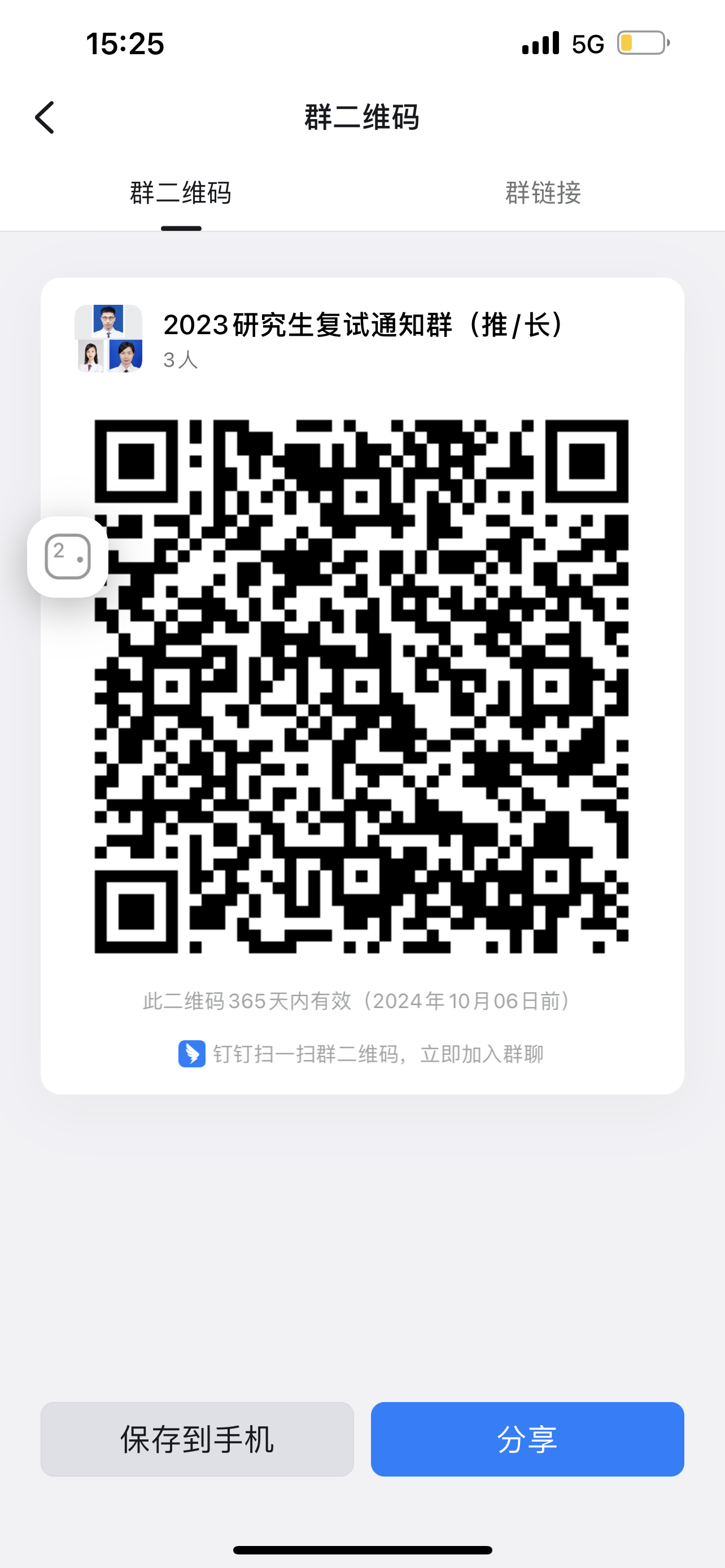 考生请钉钉扫码加群，具体候考时间群内通知。联系人 杭州临床医学院 科教部  85827938马老师 85827896 高老师 董老师。复试日期复试专业复试时间复试地点复试地点10月11日（周三）中医内科上午08:30-12:30武林院区门诊国保南六楼会议室10月11日（周三）中医骨伤下午14:30-16:00武林院区门诊国保南六楼会议室10月12日（周四）中医妇科下午14:00-16:00武林院区8号楼11楼妇科示教室